Технологическая картаУчебный предмет МатематикаМатематикаМатематикаМатематикаУчитель Чуфарова Любовь Николаевна Чуфарова Любовь Николаевна Чуфарова Любовь Николаевна Чуфарова Любовь Николаевна Школа, классМКОУ СОШ №1, 1 классМКОУ СОШ №1, 1 классМКОУ СОШ №1, 1 классМКОУ СОШ №1, 1 классТема урокаКак можно сравнивать числаКак можно сравнивать числаКак можно сравнивать числаКак можно сравнивать числаТип урокаУрок открытия (освоения) новых знаний и видов учебных действийУрок открытия (освоения) новых знаний и видов учебных действийУрок открытия (освоения) новых знаний и видов учебных действийУрок открытия (освоения) новых знаний и видов учебных действийЦель изучения (целевые установки урока):Создание условий для формирования умения сравнивать двузначные числа с опорой на их десятичный состав.
Создание условий для формирования умения сравнивать двузначные числа с опорой на их десятичный состав.
Создание условий для формирования умения сравнивать двузначные числа с опорой на их десятичный состав.
Создание условий для формирования умения сравнивать двузначные числа с опорой на их десятичный состав.
Планируемые результаты:Личностные Личностные Метапредметные (УУД)Предметные Планируемые результаты:воспринимают важность учёбы как интеллектуального труда и познания нового

воспринимают важность учёбы как интеллектуального труда и познания нового

Регулятивные:принимают и сохраняют учебную задачу, соответствующую этапу обучения; овладевают умениями выполнять учебные действия в устной и письменной речи; осуществляют пошаговый контроль своих действий под руководством учителя.Познавательные:перерабатывают полученную информацию: делать выводы в результате совместной работы всего класса.Коммуникативные:формировать умение работать в группе, находить общее решение, умение аргументировать своё предложение; развивать способность сохранять доброжелательное отношение друг к другу, взаимоконтроль и взаимопомощь по ходу выполнения заданияОбучающиеся будут учиться сравнивать двузначные числа с опорой на числовой луч и на их десятичный состав

 Материально-техническое обеспечение урокаМатериально-техническое обеспечение урокаМатериально-техническое обеспечение урокаМатериально-техническое обеспечение урокаМатериально-техническое обеспечение урокаУчебно-методическая литературадля учителя: ЭФУ: М.И.Башмаков, М.Г. Нефёдова, 2019, 2 СD, ООО “Издательство Астрель”, 2019 г, учебник Математика 1 класс, часть 2. Авторы: М.И.Башмаков, М.Г. Нефёдова, АСТ “Астрель”, 2019 г., рабочая тетрадь №2. Для ученика: ноутбуки, ЭФУ: М.И.Башмаков, М.Г. Нефёдова, 2021, 2 СD, ООО “Издательство Астрель”, 2020 г, индивидуальные карточки для оценивания своей работы, рабочая тетрадь №2.Учебно-методическая литературадля учителя: ЭФУ: М.И.Башмаков, М.Г. Нефёдова, 2019, 2 СD, ООО “Издательство Астрель”, 2019 г, учебник Математика 1 класс, часть 2. Авторы: М.И.Башмаков, М.Г. Нефёдова, АСТ “Астрель”, 2019 г., рабочая тетрадь №2. Для ученика: ноутбуки, ЭФУ: М.И.Башмаков, М.Г. Нефёдова, 2021, 2 СD, ООО “Издательство Астрель”, 2020 г, индивидуальные карточки для оценивания своей работы, рабочая тетрадь №2.Учебно-методическая литературадля учителя: ЭФУ: М.И.Башмаков, М.Г. Нефёдова, 2019, 2 СD, ООО “Издательство Астрель”, 2019 г, учебник Математика 1 класс, часть 2. Авторы: М.И.Башмаков, М.Г. Нефёдова, АСТ “Астрель”, 2019 г., рабочая тетрадь №2. Для ученика: ноутбуки, ЭФУ: М.И.Башмаков, М.Г. Нефёдова, 2021, 2 СD, ООО “Издательство Астрель”, 2020 г, индивидуальные карточки для оценивания своей работы, рабочая тетрадь №2.ЦОРпроектор, компьютер, интерактивная доска Smart Board  ЦОРпроектор, компьютер, интерактивная доска Smart Board  Ход урокаХод урокаХод урокаХод урокаХод урокаМотивация учебной деятельности путём создания у обучающихся внутреннего стремления к освоению новых знаний и/или видов учебных действийМотивация учебной деятельности путём создания у обучающихся внутреннего стремления к освоению новых знаний и/или видов учебных действийМотивация учебной деятельности путём создания у обучающихся внутреннего стремления к освоению новых знаний и/или видов учебных действийМотивация учебной деятельности путём создания у обучающихся внутреннего стремления к освоению новых знаний и/или видов учебных действийМотивация учебной деятельности путём создания у обучающихся внутреннего стремления к освоению новых знаний и/или видов учебных действийСодержаниеСодержаниеДеятельность учителяВсе расселись по местам, никому не тесно,
По секрету скажу вам: «Будет интересно!»Будем мы считать, писать, и решать задачи,
Чтоб сегодня, как всегда, в руки шла удача.Повторим материал, закрепим умения,
Чтобы каждый мог сказать: «Это всё умею я!!!»…-У вас на партах лежат квадратики трёх цветов с человечками ( красный, синий, жёлтый). – В одной старинной притче говорится о том, что всех людей можно разделить на несколько групп: люди знающие, которые уже все знают; люди ищущие, они хотят знать и ищут знания ; люди спящие, они ничего не хотят знать и ничего не ищут. Сейчас давайте попробуем заглянуть  внутрь себя и подумаем, какой «я» человек… Покажите того человечка , к которому вы себя можете отнестиДеятельность ученикаОпределяют, к какой группе могут себя отнести, выбирают квадратик соответствующего цвета и показывают его.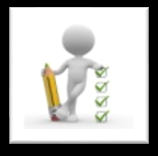 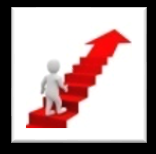 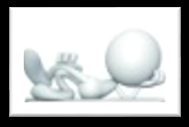 Планируемые результаты (формируемые УУД)Личностные УУД: понимают значения знаний для человека и принимают его; самоопределение. Актуализация учебной деятельностиАктуализация учебной деятельностиАктуализация учебной деятельностиАктуализация учебной деятельностиАктуализация учебной деятельностиСодержание1 шаг -повторение 2 шаг - пробное действие Содержание1 шаг -повторение 2 шаг - пробное действие Деятельность учителя- На каждом уроке, путешествуя по стране математики, мы раскрываем новые тайны.     Готовы ли вы сегодня к новым открытиям? - И так – в путь! Я уверена,  у вас всё получится!!!!- Давайте вспомним, о чем мы говорили на прошлом уроке?-Прочитайте числа   56,14,52,12,16,54-На какие группы можно разделить данные числа?-Посмотрите на доску и скажите, какое задание с этими числами я вам приготовила?Слайд 2 :14…16         56…54          56..16                                                16…12         14…54          12..52-На какие знания мы опираемся, когда сравнивали числа?- Сравните эти числа. - Что вы заметили при сравнении? - С чем вы столкнулись при выполнении 2 шага учебной деятельности? - А как же сравнить 12… 52, 56…54? Ведь линейка у нас только до 20.Деятельность ученика1шаг – Я знаю.( вспоминаем, что знаем).2шаг – Надо. Какие знания необходимо открыть…( выясняем, что не знаем)3 шаг – Ищем сами способ открытия этих знаний.- О составе двузначных чисел.1 гр. - состав чисел- 5 дес.6 ед.,  1 дес.4 ед., …2 гр.- по цифре, указ. кол-во десятков:  14,12,16          56,52,543гр.- по цифре, указ. кол-во единиц:  12,52             14,54         16,56- Сравнить эти числа.Способы сравнения: -Знания порядка следования чисел при счете, - числового отрезка – меньше то. число, которое стоит левее.или1--меньше то число, которое при счете было названо раньше, больше то число,-….позже;2--меньше то число, которое находится ближе к началу числового луча, больше то число,…-дальше от начала…-Записывают в тетрадь числа и сравнивают.- Что числа 56 и 54 нельзя сравнить теми способами, которые мы знаем.- С проблемой, затруднением при выполнении задания. - Предположения детей.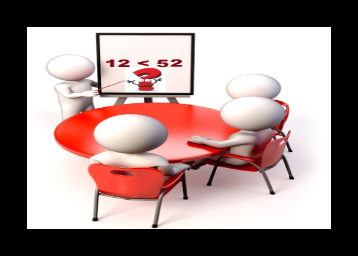 Планируемые результаты (формируемые УУД)РегулятивныеУУД:принимают и сохраняют учебную задачу; оценивают результат своих действий.Познавательные УУД: проводят  сравнение и классификацию изучаемых объектов. Коммуникатив-ные УУД:обмениваются мнениями,слушают друг друга,строят понятные речевые высказывания. Регулятивные:при-нимают и сохраняют учебную задачу; оценивают результат своих действий.Познавательные: проводят  сравнение и классификацию изучаемых объектов. Коммуникативные: обмениваются мнениями,слушают друг друга,строят понятные речевые высказывания. Познавательные: проводят сравнение. Познавательные:строят логические цепочки рассуждений. Формирование вариативных алгоритмов освоения новых знаний и / или видов учебных действийФормирование вариативных алгоритмов освоения новых знаний и / или видов учебных действийФормирование вариативных алгоритмов освоения новых знаний и / или видов учебных действийФормирование вариативных алгоритмов освоения новых знаний и / или видов учебных действийФормирование вариативных алгоритмов освоения новых знаний и / или видов учебных действийСодержаниеОпределение темы урока, целеполаганиеСодержаниеОпределение темы урока, целеполаганиеДеятельность учителя- Кто догадался, над какой темой мы будем работать? - А каких именно?- Значит, чему мы будем учиться? Тема нашего урока: «Как можно сравнивать числа». - Давайте попробуем сформулировать цель нашего урока….-А что для этого надо сделать?.- Ребята, а где в жизни нам пригодятся эти знания сравнения двузначных чисел?Деятельность ученикаСравнение двузначных чисел.- Больше 20.- Сравнивать двузначные числа, опираясь на новые знания.- Научиться сравнивать двузначные числа, опираясь на новые знания.– Найти новый способ сравнения.- В магазине, в школе, дома сравнить температуру на градуснике и т.д.Планируемые результаты (формируемые УУД)Личностные: проявляют интерес и положительное отношение к изучению математики. Регулятивные: прогнозируют результаты уровня усвоения изучаемого материала. Освоение новых знаний и / или видов учебных действий на основе алгоритма деятельности при выполнении учебных действий (закрепление)Освоение новых знаний и / или видов учебных действий на основе алгоритма деятельности при выполнении учебных действий (закрепление)Освоение новых знаний и / или видов учебных действий на основе алгоритма деятельности при выполнении учебных действий (закрепление)Освоение новых знаний и / или видов учебных действий на основе алгоритма деятельности при выполнении учебных действий (закрепление)Освоение новых знаний и / или видов учебных действий на основе алгоритма деятельности при выполнении учебных действий (закрепление)Содержание3шаг-открытие нового знанияСодержание3шаг-открытие нового знания- Кто попытается доказать, почему 12 < 52 ?- А может нам помочь графическая модель чисел?- Для чего мы построили графическую модель? Что мы видим с помощью графической модели?- Ученые проверяют свои открытия много раз и в различных ситуациях.- А как сравнивать числа 56…54 ?- Вам интересно узнать, совпадают ли наши выводы с мнением авторов учебника? Давайте проверим!-- Какие знания понадобились, чтобы сравнить двузначные числа?-Какой же вывод мы можем сделать?Учитель строит модель на доске12 = 1 д. 2 ед.52 = 5 д. 2 ед.- Десятки и единицы.1 д..< 5 д.  12 < 52Приходят к выводу: чем меньше десятков в числе, тем меньше двузначное число.Чем больше десятков, тем больше двузначное число.56 =5дес.+6 ед.54 =5 дес.+4 ед.6ед. > 4 ед.56 >54Вывод: если число десятков  в числах одинаково ,то больше то число, в котором больше единиц. Вывод: опираясь на знания десятичного состава числа, мы можем сравнить любые двузначные числа.Познавательные: анализ,синтез,сравнение;формулирование познавательной цели; использование знаково-символических средств, построение логической цепи рассуждений, доказательств. Выполнение пробного учебного действияВыполнение пробного учебного действияВыполнение пробного учебного действияВыполнение пробного учебного действияВыполнение пробного учебного действияСамопроверка (взаимопроверка) уровня усвоения новых знаний и/или сформированности видов учебных действий Самопроверка (взаимопроверка) уровня усвоения новых знаний и/или сформированности видов учебных действий Самопроверка (взаимопроверка) уровня усвоения новых знаний и/или сформированности видов учебных действий Самопроверка (взаимопроверка) уровня усвоения новых знаний и/или сформированности видов учебных действий Самопроверка (взаимопроверка) уровня усвоения новых знаний и/или сформированности видов учебных действий Коллективная работа на интерактивной доске.Работа с учебникомСамостоятельная работа в тетради.».Коллективная работа на интерактивной доске.Работа с учебникомСамостоятельная работа в тетради.».- Предлагаю применить полученные знания на практике.- -Открываем рабочие тетради с. 17 и выполняем № 6,7 или с.46 № 1 самостоятельно.Напомню правила: возьмите красный карандаш, незаметно для меня и для других договоритесь взглядом, с кем вы будете меняться местами. По моему сигналу (звонок) перехóдите на другое место и проверяете, правильно ли ваш друг выполнил задание. Ставите знак «плюс» или «минус» и возвращаетесь на свое место.-  В каких заданиях вам пригодятся  полученные знания?- Рассмотрите задания и выберите по своим силам. - Давайте вспомним правила работы в паре и выполним задание учебник с.29,№ 6. 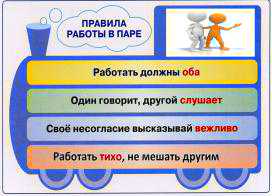 Выполняют задание в учебнике с.28,№ 4., ЭФУ.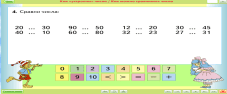 -Выполняют задание в учебнике с.29,№ 7.(а,б) ЭФУ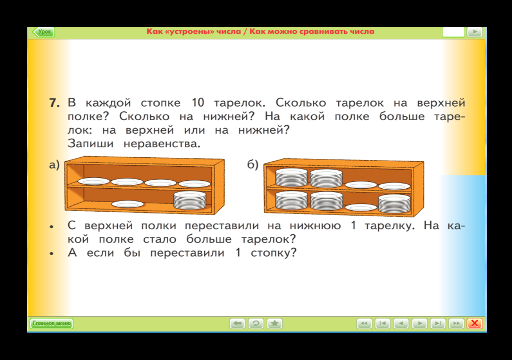 -Отчёты групп о выполнении данного задания.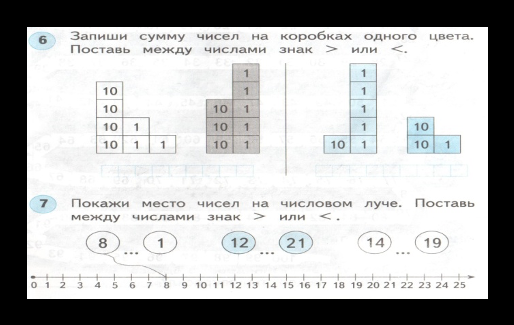 - Выполняют взаимопроверку.Выполняют  самостоятельно задание  в ЭФУ с. 35№4   или  рабочей тетради.   с. 17 , с.46 № 1 -  (по выбору)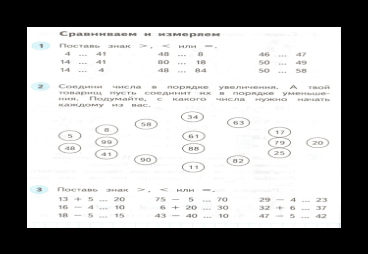 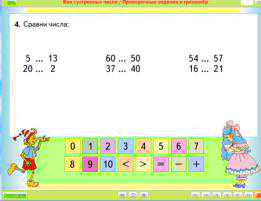 - Выполняют в паре задание в учебнике с.29,№ 6., (ЭФУ)7+3=   О                                 8+ 2=  О3+4=   Л                                   6-3=  И4+5=   Ч                                   8-3=  Н 5-4=    !                                   10-2= ТПознавательные: выполняют действия по алгоритму ;осознанное  и произвольное  построение речевого высказывания;строят логическую цепь рассуждений, доказательств. Коммуникативные: формируют умение работать в паре, формулируют собственное мнение и позицию;
 строят речевое высказывание в соответствии с поставленными задачами: формируют умение слушать и понимать других; аргументировать свою точку зрения.Регулятивные: принимают и сохраняют учебную задачу, планируют свои действия в процессе выполнения работы.Регулятивные: принимают учебную задачу,понимают выделенные учителем ориентиры действия в учебном материале. Коммуникативные: -сотрудничают с товарищем;аргументируют своё мнение. Регулятивные: - осуществляют взаимоконтрольПознавательные: строят логическую цепочку рассуждений.Регулятивные: высказывают свои мысли по тексту (по рисунку);учатся работать по предложенному учителем плану.Коммуникативные: контролируют оценку и действия партнёра; с достаточной точностью выражают свои мысли.Рефлексия учебной деятельности по освоению новых знаний и/или формированию видов учебных действийРефлексия учебной деятельности по освоению новых знаний и/или формированию видов учебных действийРефлексия учебной деятельности по освоению новых знаний и/или формированию видов учебных действийРефлексия учебной деятельности по освоению новых знаний и/или формированию видов учебных действийРефлексия учебной деятельности по освоению новых знаний и/или формированию видов учебных действий